								Burzaco, 8 de Julio de 2021En el día de la fecha, a solicitud de la Inspección de Educación de Jóvenes, Adultos y Adultos Mayores se expone la conformación de los Listados de cobertura puntual de las materias ARTE y EDUCACIÓN  FÍSICA para Plan FinEs Deudores de Materias, en el marco de la Comunicación 50/17, bajo los criterios de evaluación de proyecto pedagógico y normativa de referencia RESOC-2020-1458-GDEBA-DGCYE, AnexoIF-2020-17227703-GDEBA-SSEDGCYE.Se detalla a continuación:OBS: Los aspirantes que no enviaron la documentación respaldatoria no han sido tenidos en cuenta.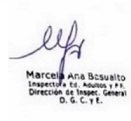 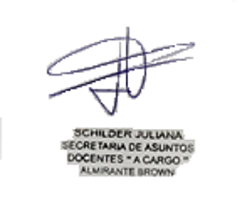 EDUCACIÓN FÍSICAEDUCACIÓN FÍSICAEDUCACIÓN FÍSICAEDUCACIÓN FÍSICAORDENDNIAPELLIDOS Y NOMBRES130.364.090LOPEZ JAVIER ALEJANDRO239.674.746LEIVA ENZO GABRIEL327.303.254ZURITA MAXIMILIANOARTEARTEARTEARTEORDENDNIAPELLIDOS Y NOMBRES133.650.694MINUTELLA JUAN PABLO236.069.040CACERES DAIANA